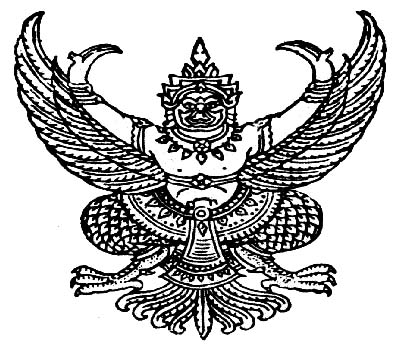 ประกาศองค์การบริหารส่วนตำบลคลองศกเรื่อง  กำหนดวัน เวลา สถานที่สอบ และระเบียบเกี่ยวกับการสอบในการสรรหาและเลือกสรรบุคคลเพื่อเป็นพนักงานจ้าง...........................................................ตามที่องค์การบริหารส่วนตำบลคลองศก ได้ประกาศรับสมัครสรรหาและเลือกสรรบุคคลเพื่อจ้างเป็นพนักงานจ้างขององค์การบริหารส่วนตำบลคลองศก ลงวันที่ 15 กุมภาพันธ์ ๒๕๕9  นั้น องค์การบริหารส่วนตำบลคลองศก จึงประกาศกำหนดวัน เวลา สถานที่สอบภาคความรู้ ระเบียบเกี่ยวกับการสอบ ในการสรรหาและเลือกสรรบุคคลเพื่อจ้างเป็นพนักงานจ้างขององค์การบริหารส่วนตำบล   คลองศก  ดังนี้๑.  กำหนดวัน  เวลา  และสถานที่สอบ๒  ระเบียบเกี่ยวกับการสอบคัดเลือกให้ผู้เข้ารับการสอบคัดเลือกปฏิบัติตามระเบียบ  ดังนี้๓.๑ ต้องนำบัตรประจำตัวประชาชนหรือบัตรอื่นๆ ที่ทางราชการออกให้ ไปแสดงกับคณะกรรมการควบคุมการสอบ/กรรมการสอบ ทุกครั้งที่มีการสอบ๓.๒ แต่งกายสุภาพ เรียบร้อย ห้ามใส่เสื้อยืด รองเท้าแตะ๓.๓ ผู้เข้าสอบควรไปถึงสถานที่สอบคัดเลือกก่อนเริ่มเวลาสอบ ในแต่ละภาคไม่น้อยกว่า 
๓๐ นาที แต่จะเข้าห้องสอบได้ก็ต่อเมื่อได้รับอนุญาตจากคณะกรรมการควบคุมการสอบแล้ว๓.๔ ผู้เข้าสอบที่ไปถึงห้องสอบหลังจากเวลาที่กำหนดสอบไปแล้ว ๑๕ นาที จะไม่ได้รับอนุญาตให้เข้าห้องสอบ๓.๕ ผู้เข้าสอบจะต้องนั่งสอบตามที่นั่งสอบและห้องสอบที่คณะกรรมการจัดให้๓.๖ ไม่นำโทรศัพท์มือถือ ตำรา หนังสือ บันทึกข้อความ เครื่องบันทึกเสียง หรือวัสดุอุปกรณ์
อื่นใดเข้าห้องสอบ เว้นแต่เครื่องเขียนหรืออุปกรณ์ที่จำเป็นต้องใช้ในการสอบ๓.๗ ภายในเวลา ๔๕ นาที  นับตั้งแต่เวลาที่กำหนดเริ่มสอบจะออกจากห้องสอบก่อนเวลาไม่ได้เว้นแต่ละได้รับอนุญาตและอยู่ในความดูแลของคณะกรรมการควบคุมการสอบ2/3.8 เมื่ออยู่ใน ... 				     -2-๓.๘ เมื่ออยู่ในห้องสอบขณะสอบจะไม่พูดหรือติดต่อกับผู้เข้าสอบอื่นหรือบุคคลภายนอก 
เว้นแต่จะได้รับอนุญาตและอยู่ในความดูแลของคณะกรรมการควบคุมการสอบ๓.๙ ไม่สูบบุหรี่ รับประทานอาหาร เครื่องดื่ม ในห้องสอบ๓.๑๐ ถ้าสอบเสร็จก่อนหมดเวลา หรือไม่ประสงค์จะสอบต่อไป เมื่อส่งข้อสอบและกระดาษคำตอบแล้ว ต้องได้รับอนุญาตจากคณะกรรมการควบคุมการสอบก่อน จึงจะออกจากห้องสอบได้๓.๑๑ ข้อสอบ กระดาษคำตอบจะนำออกจากห้องสอบได้เฉพาะที่คณะกรรมการควบคุม 
การสอบอนุญาตเท่านั้น๓.๑๒ เมื่อหมดเวลา และคณะกรรมการควบคุมการสอบสั่งให้หยุดทำคำตอบจะต้อง หยุดทันที แต่จะออกจากห้องสอบได้ต่อเมื่อคณะกรรมการควบคุมการสอบอนุญาต๓.๑๓ เมื่อออกจากห้องสอบไปแล้ว ต้องไม่ทำการใด ๆ อันเป็นการรบกวนแก่ผู้ที่ยังสอบอยู่๓.๑๔ ห้ามใช้และเปิดเครื่องมือและอุปกรณ์สื่อสารอิเล็กทรอนิกส์ทุกชนิดในห้องสอบ๓.๑๕ ต้องเชื่อฟังและปฏิบัติตามคำสั่ง และคำแนะนำของคณะกรรมการควบคุมการสอบ 
โดยเคร่งครัด๓.๑๖ ผู้ใดไม่มาสอบคัดเลือกในวัน เวลา และสถานที่ที่กำหนด คณะกรรมการ
สอบคัดเลือกฯ จะถือว่าผู้นั้นสละสิทธิเข้ารับการสอบคัดเลือกในครั้งนี้ผู้ใดไม่ปฏิบัติตามระเบียบเกี่ยวกับการสอบนี้ หรือผู้ใดทุจริตหรือพยายามทุจริต จะไม่ได้รับอนุญาตให้เข้าสอบ หรือไม่พิจารณาให้คะแนนในการสอบในแต่ละภาค หรือทุกภาคการสอบหากมีข้อสงสัยหรือโต้แย้งในประกาศฉบับนี้ ให้ถือผลการวินิจฉัยของคณะกรรมการ
สรรหาและเลือกสรรฯ เป็นที่สุดจึงประกาศมาเพื่อทราบโดยทั่วกัน	        ประกาศ  ณ  วันที่  8  เดือนกุมภาพันธ์  พ.ศ. ๒๕๕9					             (นายโกศล   ศรีสุขใส)                                                       ปลัดองค์การบริหารส่วนตำบลคลองศก                                                    ประธานคณะกรรมการสรรหาและเลือกสรรวัน  เดือน  ปีเวลาที่สอบวิชาที่สอบสถานที่สอบวันพุธ10 กุมภาพันธ์ ๒๕๕9๐๙.๓๐ – ๑1.๓๐ น.ภาคความรู้ความสามารถทั่วไป (ภาค  ก)ณ  องค์การบริหารส่วนตำบลคลองศกวันพุธ10 กุมภาพันธ์ ๒๕๕9๑3.๐๐ – ๑5.๐๐ น.ภาคความรู้ความสามารถ          เฉพาะตำแหน่ง (ภาค  ข)  ณ  องค์การบริหารส่วนตำบลคลองศกวันพุธ10 กุมภาพันธ์ ๒๕๕9๑5.0๐ น. เป็นต้นไปภาคความเหมาะสมกับตำแหน่ง (ภาค  ค)ณ  องค์การบริหารส่วนตำบลคลองศก